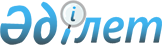 Об утверждении перечня международных финансовых организаций и минимального рейтинга для иностранных эмитентов, с облигациями которых банки второго уровня вправе совершать сделки
					
			Утративший силу
			
			
		
					Постановление Правления Агентства Республики Казахстан по регулированию и надзору финансового рынка и финансовых организаций от 9 февраля 2004 г. N 25. Зарегистрировано Министерством юстиции Республики Казахстан 17 марта 2004 года N 2740. Утратило силу постановлением Правления Агентства Республики Казахстан по регулированию и надзору финансового рынка и финансовых организаций от 30 апреля 2007 года N 128



      


Сноска. Постановление Правления Агентства РК по регулированию и надзору фин. рынка и фин. организаций от 9 февраля 2004 г. 


 N 25 


 утратило силу постановлением Правления Агентства РК по регулированию и надзору фин. рынка и фин. организаций от 30 апреля 2007 года N 128 (вводится в действие по истечении 14 дней со дня его гос. регистрации).


      



      Сноска. Название и преамбула постановления с изменениями - 


 постановлением 


 Правления Агентства Республики Казахстан по регулированию и надзору финансового рынка и финансовых организаций от 25 февраля 2006 года N 45 (вводится в действие по истечении четырнадцати дней со дня государственной регистрации и его действие распространяется на отношения, возникшие с 1 января 2006 года).



       



     В соответствии с пунктом 5 
 статьи 8 
 Закона Республики Казахстан "О банках и банковской деятельности в Республике Казахстан" Правление Агентства Республики Казахстан по регулированию и надзору финансового рынка и финансовых организаций ПОСТАНОВЛЯЕТ:




      1. Установить, что банки второго уровня вправе осуществлять сделки с облигациями следующих международных финансовых организаций:



      1) Международный банк реконструкции и развития (the International Bank for Reconstruction and Development);



      2) Международная финансовая корпорация (the International Finance Corporation);



      3) Азиатский банк развития (the Asian Development Bank);



      4) Африканский банк развития (the African Development Bank);



      5) Европейский банк реконструкции и развития (the European Bank for Reconstruction and Development);



      6) Межамериканский банк развития (the Inter-American Development Bank);



      7) Европейский инвестиционный банк (the European Investment Bank);



      8) Исламский банк развития (the Islamic Development Bank);



      9) Скандинавский инвестиционный банк (the Nordic Investment Bank);



      10) Банк Развития Европейского Совета (the Council of Europe Development Bank).




      1-1. Установить, что банки второго уровня могут осуществлять сделки с облигациями иностранных эмитентов, имеющих рейтинг не ниже "А-" (по классификации рейтинговых агентств "Standard & Poor's" и "Fitch") или не ниже "А3" (по классификации рейтингового агентства "Moody's Investors Service").



      При понижении рейтинга иностранных эмитентов, с облигациями которых банки второго уровня могут осуществлять сделки, ниже уровня, определенного в настоящем пункте, банки второго уровня в течение трех календарных месяцев, следующих за месяцем, в котором произошло указанное понижение, приводят свою деятельность в соответствие с требованиями настоящего пункта.




      Сноска. Постановление дополнено п. 1-1 - 


 постановлением 


 Правления Агентства Республики Казахстан по регулированию и надзору финансового рынка и финансовых организаций от 25 февраля 2006 года N 45 (вводится в действие по истечении четырнадцати дней со дня государственной регистрации и его действие распространяется на отношения, возникшие с 1 января 2006 года).






      2. Департаменту стратегии и анализа Агентства Республики Казахстан по регулированию и надзору финансового рынка и финансовых организаций (Еденбаев Е.С.):



      1) совместно с Юридическим департаментом (Байсынов М.Б.) принять меры к государственной регистрации в Министерстве юстиции Республики Казахстан настоящего постановления;



      2) в десятидневный срок со дня государственной регистрации в Министерстве юстиции Республики Казахстан довести настоящее постановление до сведения заинтересованных подразделений Агентства Республики Казахстан по регулированию и надзору финансового рынка и финансовых организаций, Национального Банка Республики Казахстан, банков второго уровня, объединения юридических лиц "Ассоциация финансистов Казахстана", саморегулируемых организаций профессиональных участников рынка ценных бумаг, организатора торгов.




      3. Департаменту по обеспечению деятельности Агентства Республики Казахстан по регулированию и надзору финансового рынка и финансовых организаций в десятидневный срок со дня государственной регистрации в Министерстве юстиции Республики Казахстан обеспечить публикацию настоящего постановления в средствах массовой информации Республики Казахстан.




      4. Контроль над исполнением настоящего постановления возложить на заместителя Председателя Агентства Республики Казахстан по регулированию и надзору финансового рынка и финансовых организаций Бахмутову Е.Л.




      5. Настоящее постановление вводится в действие со дня его регистрации в Министерстве юстиции Республики Казахстан.


      Председатель Агентства Республики Казахстан




      по регулированию и надзору финансового




      рынка и финансовых организаций


					© 2012. РГП на ПХВ «Институт законодательства и правовой информации Республики Казахстан» Министерства юстиции Республики Казахстан
				